Erasmus+ PROJECT “El patio de Babel”  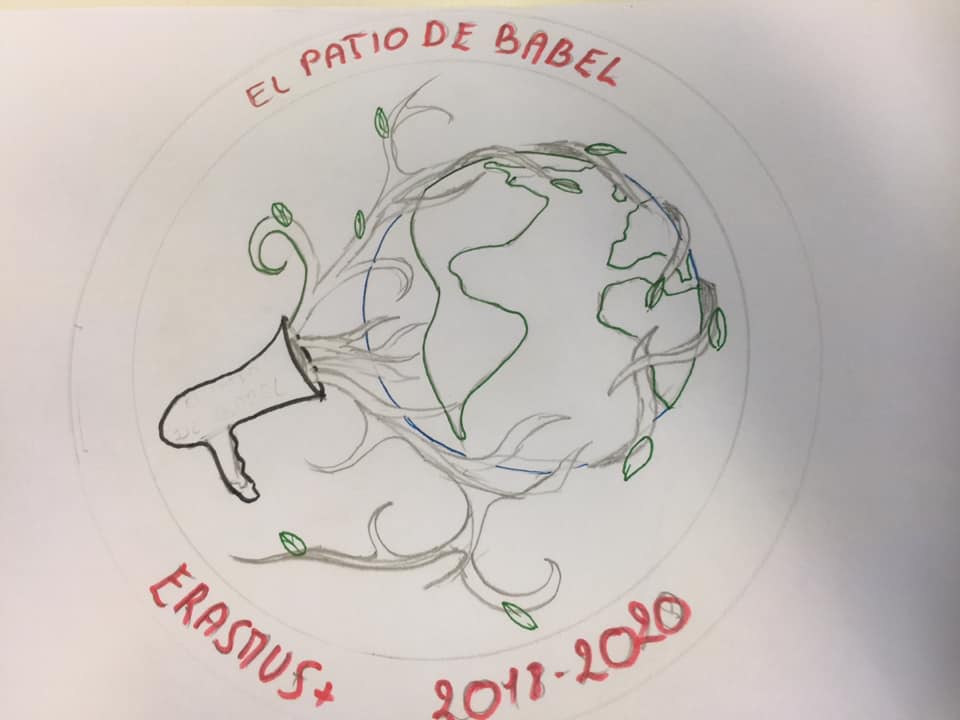 EVALUACIÓN DEL PRIMER AÑO DEL PROYECTO  2018-2019Athénée Royal de Beaumont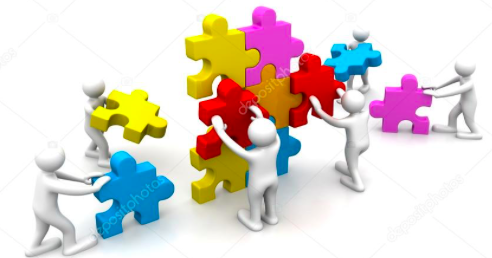 ¿Cuáles fueron las actividades del proyecto que más te gustaron? ¿Por qué? - Los encuentros con personas exteriores porque me gusta aprender sobre las otras culturas. (3)- Los textos libres, porque me permitió expresar mis ideas- La clase de salsa con el chico colombiano- La actividad con las tres cartas en las que había que contar la historia- El encuentro con el violinista venezolano porque aprendí mucho sobre su país- Decorar el patio de Babel porque en la escuela secundaria no solemos hacer actividades artísticas (2)- La cocina de Babel (2) porque fue divertido hacer el video y me gusta cocinar, el video sobre mi biografía y las clases de origami (2) - Cuando vinieron a clase personas de otros países - La clase de turco¿Qué has aprendido con ellas?- Mucho vocabulario, historia y cosas sobre otras culturas (3)- La autonomía, la creatividad y el espíritu de equipo (4)- Diferentes idiomas- La historia de los idiomas- A practicar las lenguas que aprendemos en la escuela¿Cuáles crees que son las ventajas del aprendizaje de los idiomas a través de las diferentes actividades del proyecto en comparación con una clase tradicional?Aprendemos con otras personas. Crean lazos que duran, nos motivan a aprender los idiomas.Estamos mas interesados en aprender y podemos expresar nuestra creatividad.Es mas fácil aprender así porque es más creativo y más “vivant” que una clase tradicional.Es mejor  hacer actividades porque aprendemos mas rápido y es más entretenidoAprendemos más rápidoAprendemos mejor jugandoAprender con actividades es más atractivo y nos concentramos más Aprendemos divirtiéndonos      Aprendemos en grupo     Practicamos lo que aprendemos       5. ¿Qué tipo de actividades te gustaría realizar el año próximo?- Viajes y excursiones (5)- Muchos juegos- Actividades con música - Hacer actividades con personas de los otros patios- Aprender lenguas con personas que viven en otros países- Ejercicios de relajación - Actividades artísticas, dibujar (2)- Iniciar a los alumnos a cocinar diferentes cocinas del mundo- Invitar a personas de otros países y culturas - Hablar más con personas de los otros patios- Hacer juegos en el patio de Babel (2)¿Qué aspectos mejorarías del proyecto?- La pagina web del Twinspace porque es complicado conectarse y saber a qué pagina ir (5)- Hacer más actividades fuera de clase y en el patio de Babel (3)- Difundir el proyecto a todo el mundo